Załącznik nr 7 do Regulaminu przyznawania bonu szkoleniowego…………………………………………….…..                  Imię i nazwisko………………………………………….……..                          PESEL………………………………………….……..                Adres zamieszkania……………………………..…………..……..          TelefonPotwierdzenie odbioru bonu szkoleniowegoPotwierdzam odbiór bonu szkoleniowego o numerze ……………….……………… wydanego na podstawie art. 66k ust. 1 ustawy z dnia 20 kwietnia 2004 roku o promocji zatrudnienia i instytucjach rynku pracy. Potwierdzam, że zostałem poinformowany o zasadach finansowania szkolenia w ramach bonu szkoleniowego, zgodnie z którymi starosta finansuje koszty szkolenia do wysokości określonej w bonie szkoleniowym, natomiast bezrobotny pokrywa koszty przekraczające ten limit. 	………………………………………………………..……                                                                                                                                (data i podpis Wnioskodawcy)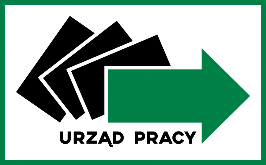 Powiatowy Urząd Pracy w Sanokuul. Rymanowska 20A, 38-500 Sanok, tel. 13 46 57 000, fax 13 46 57 001e-mail: sekretariat@sanok.praca.gov.pl, www.sanok.praca.gov.pl
skrytka ePUAP: /PUP_SANOK/SkrytkaESP